ЗАКЛЮЧЕНИЕСчетной палаты муниципального района Клявлинский Самарской области по результатам экспертно-аналитического мероприятия«Экспертиза проекта решения Собрания представителей сельского поселения станция Клявлино муниципального района Клявлинский Самарской области «О внесении изменений в решение Собрания представителей сельского поселения станция Клявлино муниципального района Клявлинский Самарской области № 45 от 28.12.2022 года «О бюджете сельского поселения станция Клявлино муниципального района Клявлинский Самарской области на 2023 год и плановый период 2024 и 2025 годов»ст. Клявлино                                                                        28 декабря 2023 годаОснование для проведения экспертно-аналитического мероприятия: - Бюджетный кодекс Российской Федерации (далее БК РФ);- Федеральный закон от 07.02.2011 года №6-ФЗ «Об общих принципах организации и деятельности контрольно-счетных органов субъектов Российской Федерации и муниципальных образований»;- «Положение о бюджетном процессе в сельском поселении станция Клявлино муниципального района Клявлинский Самарской области», утвержденное решением Собрания представителей сельского поселения станция Клявлино муниципального района Клявлинский Самарской области №13 от 29.04.2022 года (далее – Положение о бюджетном процессе);- «Положение о Счетной палате муниципального района Клявлинский Самарской области», утвержденное решением Собрания представителей муниципального района Клявлинский Самарской области от 29.10.2021 №91;- Стандарт внешнего муниципального финансового контроля «Экспертиза проекта вносимых изменений в бюджет муниципального района Клявлинский Самарской области на текущий финансовый год и плановый период», утвержденный приказом председателя Счетной палаты муниципального района Клявлинский Самарской области от 14.06.2023 года №34;- пункт 1.37 плана работы Счетной палаты муниципального района Клявлинский Самарской области на 2023 год, утвержденного приказом председателя Счетной палаты муниципального района Клявлинский Самарской области от 20.12.2022 года № 83;- приказ председателя Счетной палаты муниципального района Клявлинский Самарской области от 26.12.2023 года №104 «О проведении экспертно-аналитического мероприятия «Экспертиза проекта решения Собрания представителей сельского поселения станция Клявлино муниципального района Клявлинский Самарской области «О внесении изменений в решение Собрания представителей сельского поселения станция Клявлино муниципального района Клявлинский Самарской области №45 от 28.12.2022 года «О бюджете сельского поселения станция Клявлино муниципального района Клявлинский Самарской области на 2023 год и плановый период 2024 и 2025 годов».Цель экспертизы: определение достоверности и обоснованности показателей вносимых изменений в решение Собрания представителей сельского поселения станция Клявлино муниципального района Клявлинский Самарской области «О бюджете сельского поселения станция Клявлино муниципального района Клявлинский Самарской области на 2023 год и плановый период 2024 и 2025 годов».Предмет экспертизы: проект решения Собрания представителей сельского поселения станция Клявлино муниципального района Клявлинский Самарской области «О внесении изменений в решение Собрания представителей сельского поселения станция Клявлино муниципального района Клявлинский Самарской области № 45 от 28.12.2022 года «О бюджете сельского поселения станция Клявлино муниципального района Клявлинский Самарской области на 2023 год и плановый период 2024 и 2025 годов».Срок проведения экспертизы: с 26 декабря по 28 декабря 2023 года. Общие положенияПроект решения Собрания представителей сельского поселения станция Клявлино муниципального района Клявлинский Самарской области «О внесении изменений в решение Собрания представителей сельского поселения станция Клявлино муниципального района Клявлинский Самарской области №45 от 28.12.2022 года «О бюджете сельского поселения станция Клявлино муниципального района Клявлинский Самарской области на 2023 год и плановый период 2024 и 2025 годов» (далее - проект Решения), представлен для проведения экспертизы главой сельского поселения станция Клявлино муниципального района Клявлинский Самарской области письмом от 25.12.2023 года № 706 в Счетную палату муниципального района Клявлинский Самарской области (далее – Счетная палата) 25 декабря 2023 года (вход. №251 от 25.12.2023г.).Для проведения экспертизы в адрес Счетной палаты поступили следующие документы:1. Проект решения Собрания представителей сельского поселения станция Клявлино муниципального района Клявлинский Самарской области «О внесении изменений в решение Собрания представителей сельского поселения станция Клявлино муниципального района Клявлинский Самарской области №45 от 28.12.2022 года «О бюджете сельского поселения станция Клявлино муниципального района Клявлинский Самарской области на 2023 год и плановый период 2024 и 2025 годов».2. Приложение №3 к проекту Решения «Доходы бюджета сельского поселения станция Клявлино муниципального района Клявлинский Самарской области на 2023 год и плановый период 2024 и 2025 годов по кодам видов доходов, подвидов доходов, классификации операций сектора государственного управления, относящихся к доходам бюджетов».3. Приложение №4 к проекту Решения «Ведомственная структура расходов бюджета сельского поселения станция Клявлино муниципального района Клявлинский Самарской области на 2023 год».4. Приложение № 5 к проекту Решения «Распределение бюджетных ассигнований по разделам, подразделам классификации расходов бюджета сельского поселения станция Клявлино муниципального района Клявлинский Самарской области на 2023 год».5. Приложение №6 к проекту Решения «Ведомственная структура расходов бюджета сельского поселения станция Клявлино муниципального района Клявлинский Самарской области на плановый период 2024-2025 годов».6. Приложение № 7 к проекту Решения «Распределение бюджетных ассигнований по разделам, подразделам классификации расходов бюджета сельского поселения станция Клявлино муниципального района Клявлинский Самарской области на плановый период 2024-2025 годов».7. Приложение №8 к проекту Решения «Источники внутреннего финансирования дефицита бюджета сельского поселения станция Клявлино муниципального района Клявлинский Самарской области на 2023 год и на плановый период 2024 - 2025 годов».8. Приложение №11 к проекту Решения «Распределение бюджетных ассигнований по целевым статьям (муниципальным программам и непрограммным направлениям деятельности), группам (группам и подгруппам) видов расходов классификации расходов бюджета сельского поселения станция Клявлино муниципального района Клявлинский Самарской области на 2023 год».9. Приложение №12 к проекту Решения «Распределение бюджетных ассигнований по целевым статьям (муниципальным программам и непрограммным направлениям деятельности), группам (группам и подгруппам) видов расходов классификации расходов бюджета сельского поселения станция Клявлино муниципального района Клявлинский Самарской области на плановый период 2024 - 2025 годов».10. Пояснительная записка к проекту Решения.По результатам рассмотрения проекта Решения и пакета документов, его сопровождающих, с учётом результатов проведённых Счетной палатой экспертных-аналитических мероприятий, установлено следующее.         Представленным проектом Решения предлагается изменить основные характеристики бюджета сельского поселения станция Клявлино муниципального района Клявлинский Самарской области (далее по тексту – бюджет сельского поселения) на 2023 год и на плановый период 2024 и 2025 годов, а также производится перераспределение расходной части бюджета сельского поселения в том числе:         - доходы бюджета на 2023 год по сравнению с утвержденными доходами Решением Собрания представителей сельского поселения станция Клявлино муниципального района Клявлинский Самарской области от 30.11.2023 года №37, увеличиваются на сумму 3,700 тыс. рублей и составят 71 905,424 тыс. рублей;расходы бюджета увеличиваются на 3,700 тыс. рублей и составят 73 288,672   тыс. рублей;                                                 - дефицит бюджета в сумме 1 383,248 тыс. рублей.Основные параметры проекта бюджета сельского поселения на 2023 год и на плановый период 2024 и 2025 годов представлены в таблице №1.  Таблица №1 (тыс. рублей)Изменения доходной части бюджета сельского поселения Рассмотрев представленный проект Решения Собрания представителей сельского поселения станция Клявлино муниципального района Клявлинский Самарской области «О внесении изменений в решение Собрания представителей сельского поселения станция Клявлино муниципального района Клявлинский Самарской области №45 от 28.12.2022 года «О бюджете сельского поселения станция Клявлино муниципального района Клявлинский Самарской области на 2023 год и плановый период 2024 и 2025 годов», Счетная палата отмечает следующее:Основываясь на БК РФ, руководствуясь Положением о бюджетном процессе предлагается по сравнению с предыдущим решением Собрания представителей сельского поселения станция Клявлино муниципального района Клявлинский Самарской области от 30.11.2023 года №37 «0 внесении изменений в решение Собрания представителей сельского поселения станция Клявлино муниципального района Клявлинский Самарской области №45 от 28.12.2022 года «О бюджете сельского поселения станция Клявлино муниципального района Клявлинский Самарской области на 2023 и плановый период 2024 и 2025 годов» увеличение доходной части бюджета на 2023 год на 3,700 тыс. рублей, за счет следующих средств:- поступления от денежных пожертвований, предоставляемых физическими лицами получателям средств бюджетов сельских поселений – 3,700 тыс. рублей.Проектом Решения вносятся изменения в основные характеристики бюджета на 2024 год, в том числе:доходы бюджета на 2024 год по сравнению с утвержденными доходами Решением Собрания представителей сельского поселения станция Клявлино муниципального района Клявлинский Самарской области от 30.11.2023 года №37, увеличатся на сумму 1 734,718 тыс. рублей и составят 41 475,493 тыс. рублей;расходы бюджета увеличатся на 1 734,718 тыс. рублей и составят 41 475,493 тыс. рублей;                                                 дефицит бюджета составляет 0,000 тыс. рублей.Доходная часть бюджета в 2024 году увеличится на 1 734,718 тыс. рублей за счет безвозмездных поступлений:- субсидии на реализацию программ формирования современной городской среды (благоустройство общественных территорий) – 1 357,4175 тыс. рублей;- прочие межбюджетные трансферты, передаваемые бюджетам сельских поселений – 377,30051 тыс. рублей. Доходная часть бюджета средств за счет средств налоговых и неналоговых доходов в 2023 году и плановом периоде 2024-2025 годов не изменяется.Анализ изменений доходной части бюджета в 2023 году представлен в таблице №2.Таблица №2 (тыс. рублей)Изменение расходной части бюджета сельского поселения Проектом Решения планируется изменения в расходной части бюджета сельского поселения на 2023-2024 годы.Изменение расходной части бюджета в 2025 году не планируется. Анализ изменений расходной части бюджета представлен в таблице №3.                                                                 Таблица №3 (тыс. рублей)Проектом Решения на 2023 год планируется увеличение финансирования затрат бюджета по разделу:0500 «Жилищно- коммунальное хозяйство» на сумму 56,864 тыс. рублей;0800 «Культура, кинематография» на сумму 33,040 тыс. рублей;1000 «Социальная политика» на сумму 81,344 тыс. рублей.Проектом Решения планируется уменьшение финансирования затрат бюджета по разделу:0100 «Общегосударственные вопросы» на сумму 167,548 тыс. рублей.Проектом Решения на 2024 год планируется увеличение финансирования затрат бюджета по разделу:0500 «Жилищно- коммунальное хозяйство» на сумму 1 734,718 тыс. рублей.Муниципальные программы сельского поселения В предложенном проекте Решения, доля программной части в общих расходах бюджета сельского поселения составит 99,99 % от общей суммы расходов. Сумма расходов на реализацию всех муниципальных программ и непрограммных направлений расходов местного бюджета составит 73 288,672 тыс. рублей, в том числе за счет безвозмездных поступлений 26 165,008 тыс. рублей.Данные об объемах бюджетных ассигнований на реализацию муниципальных программ и непрограммных направлениях расходов местного бюджета предусмотренные в проекте Решения, приведены в таблице №4.Таблица №4 (тыс. рублей)      Доля программной части в общих расходах бюджета сельского поселения в 2024 году увеличится на 1 734,718 тыс. рублей и составит 40 482,003 тыс. рублей.         Доля программной части в общих расходах бюджета сельского поселения в 2025 году остается на прежнем уровне.  Источники финансирования дефицита бюджета сельского поселения         Согласно предлагаемого проекта Решения, дефицит бюджета сельского поселения по сравнению с первоначальным утвержденным планом изменится (увеличится на 1 383,248 тыс. рублей), по сравнению с предыдущим значением (Решение от 30.11.2023г. №37) останется на прежнем уровне и составит 1 383,248 тыс. рублей.         В соответствии со статьей 92.1. БК РФ размер дефицита местного бюджета не должен превышать 10% объема доходов местного бюджета без учета утвержденного объема безвозмездных поступлений из других бюджетов бюджетной системы Российской Федерации. Проектом Решения дефицит бюджета сельского поселения предусматривается в размере 5,6 % от доходов бюджета без учета финансовой помощи из других бюджетов бюджетной системы Российской Федерации.            Таким образом, предусмотренный проектом Решения дефицит бюджета не будет противоречить нормам статьи 92.1. БК РФ.Выводы:В ходе экспертизы представленного проекта Решения установлено:        1. Проектом Решения предлагается увеличить доходную часть бюджета на 2023 год. Общий объем доходов в целом увеличивается на 3,700 тыс. рублей и составит 71 905,424 тыс. рублей.2. Проектом Решения предлагается увеличить доходную часть бюджета на 2024 год. Общий объем доходов в целом увеличивается на 1 734,718 тыс. рублей и составит 41 475,493 тыс. рублей.3. Общий объем доходов на 2025 год остается неизменным и составит 40 821,886 тыс. рублей.4. В расходной части бюджета в 2023 году предлагается в целом увеличить бюджетные ассигнования в 2023 году на 3,700 тыс. рублей, в том числе:0500 «Жилищно- коммунальное хозяйство» на сумму 56,864 тыс. рублей;0800 «Культура, кинематография» на сумму 33,040 тыс. рублей;1000 «Социальная политика» на сумму 81,344 тыс. рублей.Проектом Решения планируется уменьшение финансирования затрат бюджета по разделу:0100 «Общегосударственные вопросы» на сумму 167,548 тыс. рублей.5. Проектом Решения на 2024 год планируется увеличение финансирования затрат бюджета по разделу:0500 «Жилищно- коммунальное хозяйство» на сумму 1 734,718 тыс. рублей.5. Согласно предлагаемого проекта Решения, дефицит бюджета сельского поселения по сравнению с первоначальными значениями увеличится и составит 1 383,248 тыс. рублей.Предложения:         Учитывая, что вносимые изменения в представленный проект решения Собрания представителей сельского поселения станция Клявлино муниципального района Клявлинский Самарской области соответствуют действующему законодательству Российской Федерации и нормативным правовым актам сельского поселения, Счетная палата полагает возможным принятия решения Собрания представителей сельского поселения станция Клявлино муниципального района Клявлинский Самарской области «О внесении изменений в решение Собрания представителей сельского поселения станция Клявлино муниципального района Клявлинский Самарской области №45 от 28.12.2022 года «О бюджете сельского поселения станция Клявлино муниципального района Клявлинский Самарской области на 2023 год и плановый период 2024 и 2025 годов».Председатель Счетной палаты муниципального района Клявлинский   Самарской области                                                                                       Л.Ф. Синяева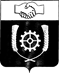 СЧЕТНАЯ ПАЛАТАМУНИЦИПАЛЬНОГО РАЙОНА КЛЯВЛИНСКИЙСАМАРСКОЙ ОБЛАСТИ446960, Самарская область, Клявлинский район, ст. Клявлино, ул. Октябрьская д. 60, тел.: 2-10-64, e-mail: spklv@yandex.comНаименование показателяРешение Собрания представителей сельского поселения ст. Клявлино муниципального района Клявлинский Самарской области от 30.11.2023 года №37Решение Собрания представителей сельского поселения ст. Клявлино муниципального района Клявлинский Самарской области от 30.11.2023 года №37Решение Собрания представителей сельского поселения ст. Клявлино муниципального района Клявлинский Самарской области от 30.11.2023 года №37Проект РешенияПроект РешенияПроект РешенияИзменения увеличение (+)уменьшение (-)2023 год2023 год2024 год2025 год2023 год2024 год2025 годДоходы бюджета71 901,72439 740,77540 821,88671 905,42441 475,49340 821,886+  3,700Расходы бюджета73 284,97239 740,77540 821,88673 288,67241 475,49340 821,886+ 3,700Дефицит (-)Профицит (+)- 1 383,2480,0000,000- 1 383,2480,0000,000НаименованиеУтвержденные бюджетные ассигнования в решении от 30.11.2023г. № 37Проект РешенияИзменения увеличение (+)уменьшение (-)Налоговые и неналоговые доходы24 826,99724 826,9970,000Безвозмездные поступления, всего47 074,72747 078,427+ 1 208,092Дотации11 840,34111 840,3410,000Субсидии25 589,64725 589,6470,000Субвенции575,360575,3600,000Прочие межбюджетные трансферты, передаваемые бюджетам сельских поселений8 672,8298 672,8290,000Поступления от денежных пожертвований, предоставляемых физическими лицами получателям средств бюджетов сельских поселений66,55070,250+ 3,700Прочие безвозмездные поступления в бюджеты сельских поселений330,000330,0000,000Всего доходов71 901,72471 905,424+ 3,700ПодразделУтвержденные бюджетные ассигнования в решении от 30.11.2023г. №37Утвержденные бюджетные ассигнования в решении от 30.11.2023г. №37Утвержденные бюджетные ассигнования в решении от 30.11.2023г. №37Проект РешенияПроект РешенияПроект РешенияИзменения увеличение (+)уменьшение (-)Изменения увеличение (+)уменьшение (-)Изменения увеличение (+)уменьшение (-)2023 г.2024 г.2025 г.2023 г.2024 г.2025 г.2023 г.2024г.2025г.    0100 «Общегосударственные вопросы»8 668,2398 221,5938 221,5938 500,6918 221,5938 221,593- 167,5480,0000,0000102 «Функционирование высшего должностного лица субъекта Российской Федерации и муниципального образования»1 212,3401 188,0361 188,0361 285,0191 188,0361 188,036+ 72,6790,0000,0000104 «Функционирование Правительства Российской Федерации, высших исполнительных органов государственной власти субъектов Российской Федерации, местных администраций»5 680,6855 263,9685 263,9685 508,8625 263,9685 263,968- 171,8230,0000,00001 06 «Обеспечение деятельности финансовых органов, налоговых и таможенных органов и органов финансового (финансово-бюджетного) надзора»340,688340,688340,688340,688340,688340,6880,0000,0000,0000111 «Резервные фонды»14,04315,00015,0003,70015,00015,000- 10,3430,0000,0000113 «Другие общегосударственные вопросы»1 420,4831 413,9011 413,9011 362,4221 413,9011 413,901- 58,0610,0000,000      0200 «Национальная оборона»575,360601,260622,440575,360601,260622,4400,0000,0000,0000203 «Мобилизационная и вневойсковая подготовка»575,360601,260622,440575,360601,260622,4400,0000,0000,000      0300 « Национальная безопасность и правоохранительная деятельность»94,00040,00040,00094,00040,00040,0000,0000,0000,0000310 «Защита населения и территории от чрезвычайных ситуаций природного и техногенного характера, пожарная безопасность»94,00040,00040,00094,00040,00040,0000,0000,0000,000     0400 «Национальная экономика»20 450,8584 152,8104 326,51020 450,8584 152,8104 326,5100,000 0,0000,0000409 «Дорожное хозяйство (дорожные фонды)»20 426,8584 096,8104 326,51020 426,8584 096,8104 326,5100,0000,0000,0000412 «Другие вопросы в области национальной экономики»24,00056,0000,00024,00056,0000,0000,0000,0000,000     0500 «Жилищно- коммунальное хозяйство»36 920,96921 080,13720 934,88236 977,83322 814,85520 934,882+ 56,864+ 1 734,7180,0000501 «Жилищное хозяйство»65,33365,33365,33365,33365,33365,3330,0000,0000,0000502 «Коммунальное хозяйство»4 582,976241,8680,0004 639,841241,8680,000+ 56,8650,0000,0000503 «Благоустройство»32 272,66020 772,93620 869,54932 272,65922 507,65420 869,549- 0,001+ 1 734,7180,0000700 «Образование»131,540131,540131,540131,540131,540131,5400,0000,0000,0000707 «Молодежная политика»131,540131,540131,540131,540131,540131,5400,0000,0000,000          0800 «Культура, кинематография»4 947,8953 900,2283 900,2284 980,9353 900,2283 900,228+ 33,0400,0000,0000801 «Культура»4 947,8953 900,2283 900,2284 980,9353 900,2283 900,228+ 33,0400,0000,0001000 «Социальная политика»1 107,038245,644245,6441 188,382245,644245,644+ 81,3440,0000,0001001 «Пенсионное обеспечение»245,644245,644245,644268,927245,644245,644+ 23,2830,0000,0001003 «Социальное обеспечение населения»861,3940,0000,000919,4550,0000,000+ 58,0610,0000,0001100 «Физическая культура и спорт»389,073389,073389,073389,073389,073389,0730,0000,0000,0001101 «Физическая культура и спорт»389,073389,073389,073389,073389,073389,0730,0000,0000,000  Условно утвержденные расходы0,000978,4902 009,9760,000978,4902 009,9760,0000,0000,000ИТОГО расходов:73 284,972   39 740,775   40 821,88673 288,67241 475,493  40 821,886+ 3,700+ 1 734,7180,000№п/пНаименование муниципальной программыУтвержденные бюджетные ассигнования в решении от 30.11.2023г. № 37Проект РешенияИзменения увеличение (+)уменьшение (-)1Муниципальная программа "Модернизация и развитие автомобильных дорог общего пользования местного значения в  сельском поселении станция Клявлино муниципального района Клявлинский Самарской области на 2018-2027 годы"20 426,85820 426,8580,0002Муниципальная программа" Развитие органов местного самоуправления и решение вопросов местного значения сельского поселения станция Клявлино муниципального района Клявлинский Самарской области на 2018-2027 годы"41 081,91241 111,885+ 29,9733Муниципальная программа "Формирование комфортной городской среды на территории сельского поселения станция Клявлино муниципального района Клявлинский Самарской области на 2023-2024 годы"11 762,15911 746,229- 15,9304Непрограммные направления расходов местного бюджета14,0433,700- 10,343ИТОГО:73 284,97273 288,672+ 3,700